Maths Alternative 1
Max is counting in tens from zero, which numbers will Max say?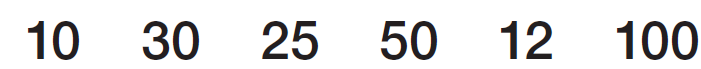 Emma is using a place value counters to represent a number.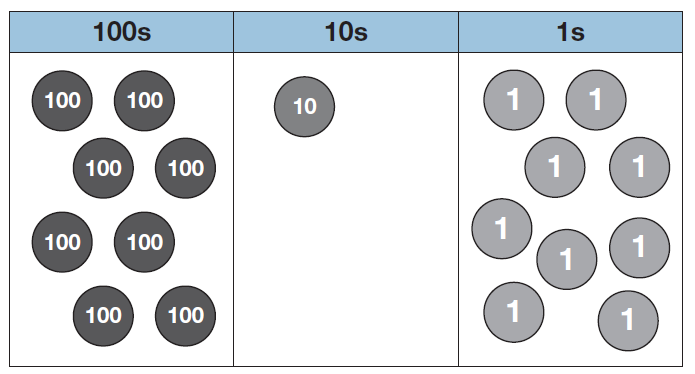 Write Emma’s number in words. ____________Emma adds this counter to her number  What is Emma’s new number? ___________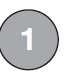 Complete the part whole models.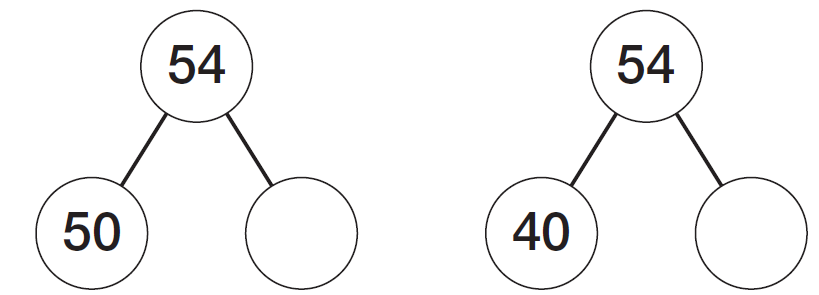 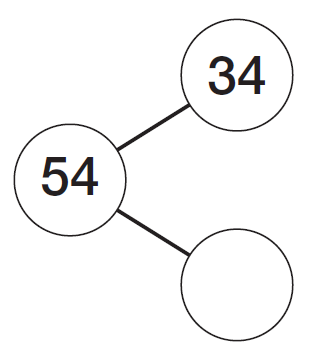 Complete the missing values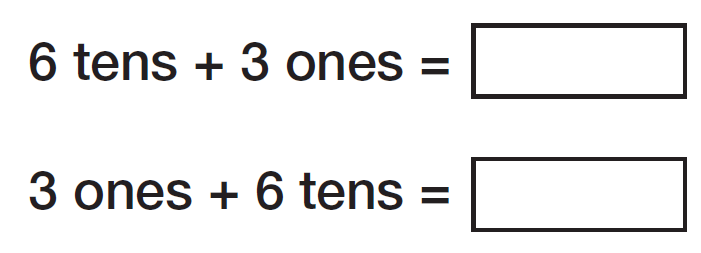 Some counters are placed over numbers on a number track.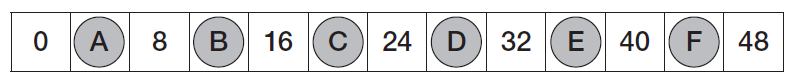 What number is under A? ______Find the difference between D and C. _________There are 100 children at a school fair. 57 of the children are boys. The rest are girls. How many girls are there?Apples come in bags of 4 or 5. Tim has 50 apples altogether. He has five bags of 4 apples. How many bags of 5 apples does he have?Use the numbers to complete the sentence.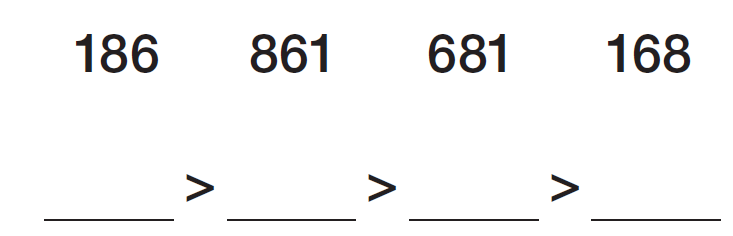 Sophie reads 416 pages of her book. She reads 127 pages more than Mo.How many pages does Mo read?Complete the missing numbers.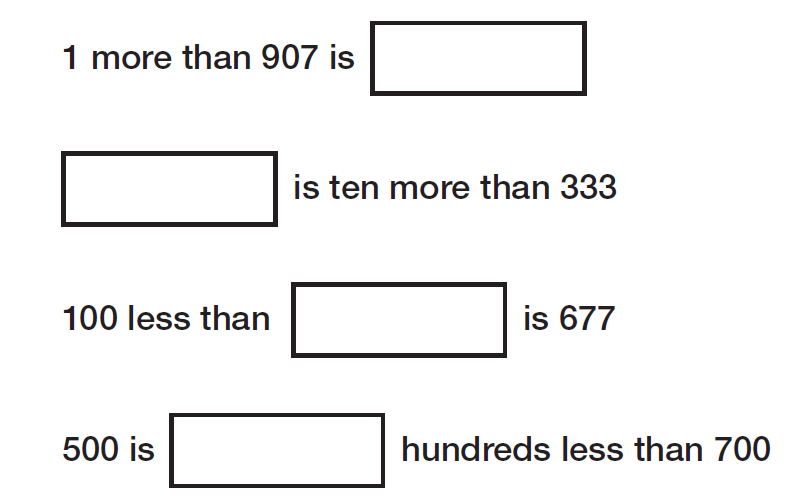 Fill in the boxes to make the subtraction correct.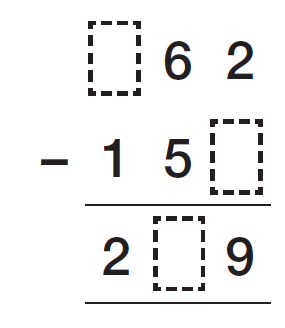 Work out the missing value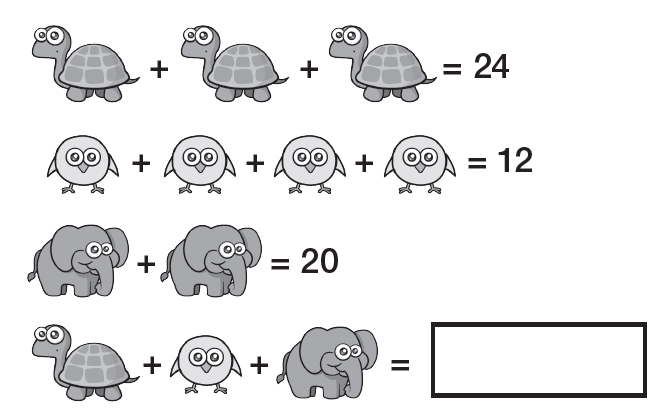 Beth makes a number. 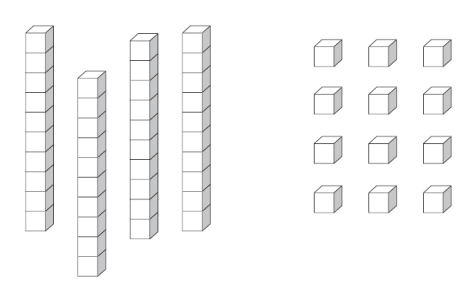 Here is a number track.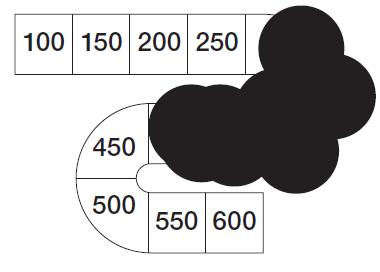 Ian has split paint over part of the track. List all of the numbers covered by the paint.